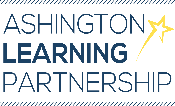 PERSON SPECIFICATION – AM27JOB DESCRIPTIONJob No.ALPAM27Job Title:Administrative Assistant (Governance)Scale:2Responsible to:Business ManagerResponsible for:NoneNoneNoneJob purpose:Under the guidance of the Business Manager, and in association with the NCC appointed clerk, undertaking administration processes relevant to the Governing Body.Under the guidance of the Business Manager, and in association with the NCC appointed clerk, undertaking administration processes relevant to the Governing Body.Under the guidance of the Business Manager, and in association with the NCC appointed clerk, undertaking administration processes relevant to the Governing Body.Under the guidance of the Business Manager, and in association with the NCC appointed clerk, undertaking administration processes relevant to the Governing Body.Under the guidance of the Business Manager, and in association with the NCC appointed clerk, undertaking administration processes relevant to the Governing Body.Under the guidance of the Business Manager, and in association with the NCC appointed clerk, undertaking administration processes relevant to the Governing Body.Under the guidance of the Business Manager, and in association with the NCC appointed clerk, undertaking administration processes relevant to the Governing Body.Resources:Staff:NoneFinance:NonePhysical:Shared responsibility for office equipment.Clients:SLT and Governing BodyDuties & responsibilities:Duties & responsibilities:Duties & responsibilities:1Provide advice on governance legislation and procedural matters as appropriateProvide advice on governance legislation and procedural matters as appropriate2Keep up to date with educational developments and legislation affecting school governance and signpost to governorsKeep up to date with educational developments and legislation affecting school governance and signpost to governors3Maintain governor contact lists, attendance registers, pecuniary interests etc. and upload to website as required.Maintain governor contact lists, attendance registers, pecuniary interests etc. and upload to website as required.4Contribute to the induction of new governors, sending out induction materials and ensuring accessContribute to the induction of new governors, sending out induction materials and ensuring access5Effective administration of meetings; assist with preparing a focussed agenda specific to emerging needs and terms of reference,  distribute agenda, minutes and supporting documents to all Governors as appropriate when provided for you.Effective administration of meetings; assist with preparing a focussed agenda specific to emerging needs and terms of reference,  distribute agenda, minutes and supporting documents to all Governors as appropriate when provided for you.6Provide general clerical/admin support e.g. photocopying, filing, faxing, completion of standard forms. Undertake typing and word-processing and other IT based tasks using Microsoft, Google Drive etc.Provide general clerical/admin support e.g. photocopying, filing, faxing, completion of standard forms. Undertake typing and word-processing and other IT based tasks using Microsoft, Google Drive etc.7Assist the Chair with the co-ordination of the National Governor AwardAssist the Chair with the co-ordination of the National Governor Award8Maintain records of all correspondence, signed minutes etc.Maintain records of all correspondence, signed minutes etc.9Contact Governors regularly to keep them informed of forthcoming dates and requirements, compliance with the monitoring calendar Contact Governors regularly to keep them informed of forthcoming dates and requirements, compliance with the monitoring calendar 10Operate office equipment as necessary.Operate office equipment as necessary.11Administer room bookings, refreshment requirements and other diarised Governor events.Administer room bookings, refreshment requirements and other diarised Governor events.Play a full part in the life of the ALP, promoting ALP schools positively within the local community and beyondPlay a full part in the life of the ALP, promoting ALP schools positively within the local community and beyondPlay a full part in the life of the ALP, promoting ALP schools positively within the local community and beyondUndertake other duties and responsibilities as required commensurate with the grade of the postUndertake other duties and responsibilities as required commensurate with the grade of the postUndertake other duties and responsibilities as required commensurate with the grade of the postAs a representative of the ALP, it is important that a positive, helpful and courteous approach is adopted with everyone with whom the post holder comes into contact. For the purposes of this aspect of the job, customers can be categorised as internal (e.g. governors, staff and pupils to whom the post holder is providing a service) and external (e.g. parents, visitors, suppliers, contractors, local residents etc.).As a representative of the ALP, it is important that a positive, helpful and courteous approach is adopted with everyone with whom the post holder comes into contact. For the purposes of this aspect of the job, customers can be categorised as internal (e.g. governors, staff and pupils to whom the post holder is providing a service) and external (e.g. parents, visitors, suppliers, contractors, local residents etc.).As a representative of the ALP, it is important that a positive, helpful and courteous approach is adopted with everyone with whom the post holder comes into contact. For the purposes of this aspect of the job, customers can be categorised as internal (e.g. governors, staff and pupils to whom the post holder is providing a service) and external (e.g. parents, visitors, suppliers, contractors, local residents etc.).The ALP is committed to safeguarding and promoting the welfare of children and young people and expects all staff and volunteers to share this commitment. The post holder is therefore under a duty to use the ALP’s procedures to report any concerns they may have regarding the safety or well-being of any child or young person.The ALP is committed to safeguarding and promoting the welfare of children and young people and expects all staff and volunteers to share this commitment. The post holder is therefore under a duty to use the ALP’s procedures to report any concerns they may have regarding the safety or well-being of any child or young person.The ALP is committed to safeguarding and promoting the welfare of children and young people and expects all staff and volunteers to share this commitment. The post holder is therefore under a duty to use the ALP’s procedures to report any concerns they may have regarding the safety or well-being of any child or young person.Work arrangementsPhysical requirements:Ability to operate ICT / Office equipment. Minor physical effort may be needed for lifting and carrying office equipment and files or standing for short periods photocopying.Transport requirements:NoneWorking patterns:10 hours per week, flexible.  Term time only (will include some evenings) Working conditions:Office basedThe ALP will endeavour to make reasonable adjustments to this job description and to the working environment in order to enable access to employment opportunities for disabled job applicants and/or to enable continued employment for an employee who develops a disabling condition.The ALP will endeavour to make reasonable adjustments to this job description and to the working environment in order to enable access to employment opportunities for disabled job applicants and/or to enable continued employment for an employee who develops a disabling condition.The ALP will endeavour to make reasonable adjustments to this job description and to the working environment in order to enable access to employment opportunities for disabled job applicants and/or to enable continued employment for an employee who develops a disabling condition.This job description may, after satisfactory negotiation has taken place, be modified to reflect or anticipate changes which occur over time at a local or national level	This job description may, after satisfactory negotiation has taken place, be modified to reflect or anticipate changes which occur over time at a local or national level	This job description may, after satisfactory negotiation has taken place, be modified to reflect or anticipate changes which occur over time at a local or national level	This job description may, after satisfactory negotiation has taken place, be modified to reflect or anticipate changes which occur over time at a local or national level	(Postholder)(Line Manager)Job Title:Job Title:Admin Assistant (Governance)Admin Assistant (Governance)Essential:Desirable:Desirable:Knowledge & QualificationsKnowledge & QualificationsGood literacy skillsGood literacy skillsA knowledge of governance – GB structures and functions, statutory requirements etc.A knowledge of governance – GB structures and functions, statutory requirements etc.IT literate with a need for accuracyIT literate with a need for accuracyKnowledge of Data Protection legislationKnowledge of Data Protection legislationNational Training Programme for clerks, or equivalentNational Training Programme for clerks, or equivalentExperienceExperienceWorking in an office environment providing customer care related activitiesWorking in an office environment providing customer care related activitiesWorking in a schoolWorking in a schoolMinute taking and production of accurate and concise minutesMinute taking and production of accurate and concise minutesSkills & CompetenciesSkills & CompetenciesHighly efficient and organised, good listening skillsHighly efficient and organised, good listening skillsGoogle Drive useGoogle Drive useAbility to solve straightforward problems.Ability to solve straightforward problems.No particular requirements for developed physical skillsNo particular requirements for developed physical skillsPhysical, mental, emotional & environmental demandsPhysical, mental, emotional & environmental demandsShort periods of sensory attention when concentrating on data input or word processing and some work related pressure from conflicting demands.Short periods of sensory attention when concentrating on data input or word processing and some work related pressure from conflicting demands.Impartiality, empathy and openness.Impartiality, empathy and openness.Flexibility – able to attend meetings in an evening or as convenient to the Governing Body.Flexibility – able to attend meetings in an evening or as convenient to the Governing Body.OtherOtherNo exposure to people related behaviour expectedNo exposure to people related behaviour expectedKey to assessment methods; (A) application form, (I) interview, (R) references, (T) ability tests (Q) personality questionnaire (G) assessed group work, (P) presentation, (O) others 